St James Discipleship Year - Application FormPlease return form to office@stjam.es Surname (in capitals)                                                        Forename(s) Previous/other Surnames used Preferred title	Mr     Mrs     Ms      Miss      Other (Please state)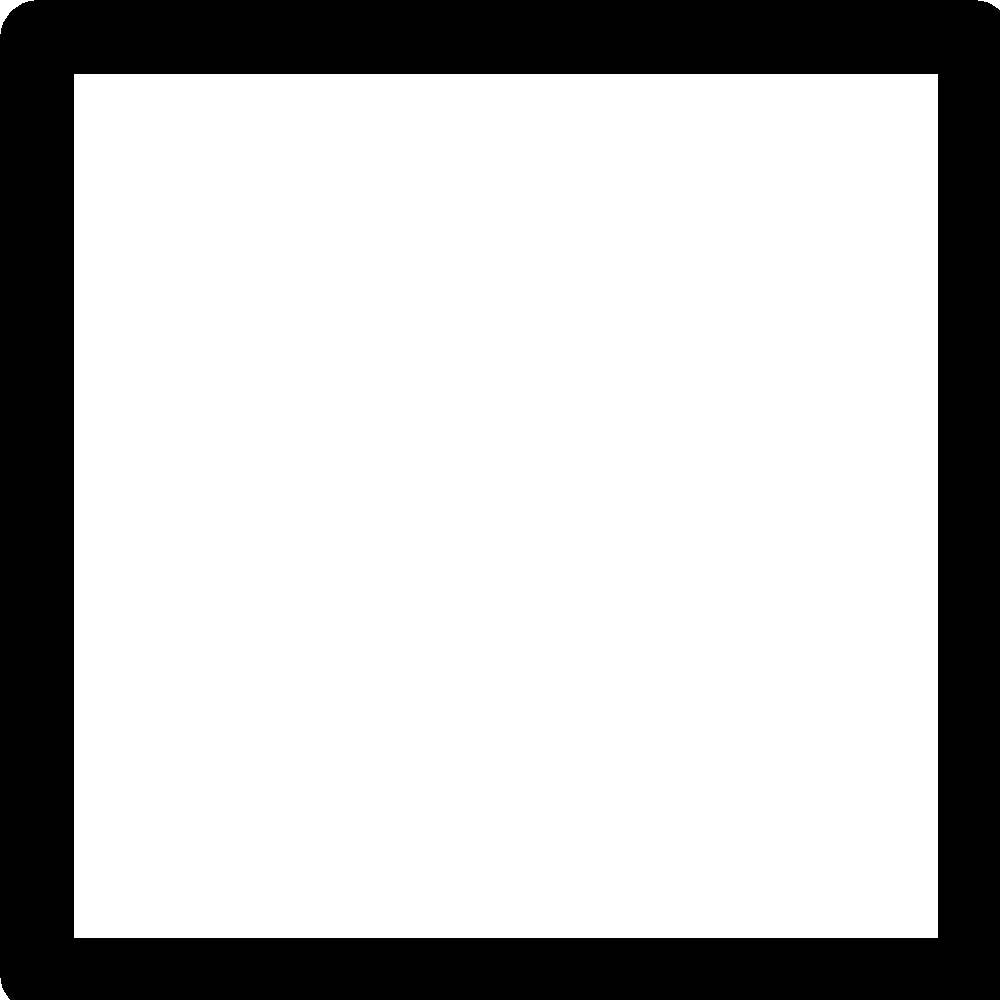 Home Address: Post Code:	Email address:Tel (Home):	(Mobile):Please return form to office@stjam.es Surname (in capitals)                                                        Forename(s) Previous/other Surnames used Preferred title	Mr     Mrs     Ms      Miss      Other (Please state)Home Address: Post Code:	Email address:Tel (Home):	(Mobile):Please return form to office@stjam.es Surname (in capitals)                                                        Forename(s) Previous/other Surnames used Preferred title	Mr     Mrs     Ms      Miss      Other (Please state)Home Address: Post Code:	Email address:Tel (Home):	(Mobile):Please return form to office@stjam.es Surname (in capitals)                                                        Forename(s) Previous/other Surnames used Preferred title	Mr     Mrs     Ms      Miss      Other (Please state)Home Address: Post Code:	Email address:Tel (Home):	(Mobile):Please return form to office@stjam.es Surname (in capitals)                                                        Forename(s) Previous/other Surnames used Preferred title	Mr     Mrs     Ms      Miss      Other (Please state)Home Address: Post Code:	Email address:Tel (Home):	(Mobile):Please return form to office@stjam.es Surname (in capitals)                                                        Forename(s) Previous/other Surnames used Preferred title	Mr     Mrs     Ms      Miss      Other (Please state)Home Address: Post Code:	Email address:Tel (Home):	(Mobile):Please return form to office@stjam.es Surname (in capitals)                                                        Forename(s) Previous/other Surnames used Preferred title	Mr     Mrs     Ms      Miss      Other (Please state)Home Address: Post Code:	Email address:Tel (Home):	(Mobile):Please return form to office@stjam.es Surname (in capitals)                                                        Forename(s) Previous/other Surnames used Preferred title	Mr     Mrs     Ms      Miss      Other (Please state)Home Address: Post Code:	Email address:Tel (Home):	(Mobile):Please return form to office@stjam.es Surname (in capitals)                                                        Forename(s) Previous/other Surnames used Preferred title	Mr     Mrs     Ms      Miss      Other (Please state)Home Address: Post Code:	Email address:Tel (Home):	(Mobile):EDUCATION/TRAININGPlease list your educational history; overseas qualifications should be included in this section.(Evidence of your qualifications may be required at interview.)EDUCATION/TRAININGPlease list your educational history; overseas qualifications should be included in this section.(Evidence of your qualifications may be required at interview.)EDUCATION/TRAININGPlease list your educational history; overseas qualifications should be included in this section.(Evidence of your qualifications may be required at interview.)EDUCATION/TRAININGPlease list your educational history; overseas qualifications should be included in this section.(Evidence of your qualifications may be required at interview.)EDUCATION/TRAININGPlease list your educational history; overseas qualifications should be included in this section.(Evidence of your qualifications may be required at interview.)EDUCATION/TRAININGPlease list your educational history; overseas qualifications should be included in this section.(Evidence of your qualifications may be required at interview.)EDUCATION/TRAININGPlease list your educational history; overseas qualifications should be included in this section.(Evidence of your qualifications may be required at interview.)EDUCATION/TRAININGPlease list your educational history; overseas qualifications should be included in this section.(Evidence of your qualifications may be required at interview.)EDUCATION/TRAININGPlease list your educational history; overseas qualifications should be included in this section.(Evidence of your qualifications may be required at interview.)School/College (Secondary, Further)School/College (Secondary, Further)School/College (Secondary, Further)FromToToQualifications/ GradeQualifications/ GradeDate obtainedPlease list any specialist training courses you have attended might be relevant to this placement(Eg Skills leadership, First Aid, Child Protection, Food hygiene etc)Please list any specialist training courses you have attended might be relevant to this placement(Eg Skills leadership, First Aid, Child Protection, Food hygiene etc)Please list any specialist training courses you have attended might be relevant to this placement(Eg Skills leadership, First Aid, Child Protection, Food hygiene etc)Please list any specialist training courses you have attended might be relevant to this placement(Eg Skills leadership, First Aid, Child Protection, Food hygiene etc)Please list any specialist training courses you have attended might be relevant to this placement(Eg Skills leadership, First Aid, Child Protection, Food hygiene etc)Please list any specialist training courses you have attended might be relevant to this placement(Eg Skills leadership, First Aid, Child Protection, Food hygiene etc)Please list any specialist training courses you have attended might be relevant to this placement(Eg Skills leadership, First Aid, Child Protection, Food hygiene etc)Please list any specialist training courses you have attended might be relevant to this placement(Eg Skills leadership, First Aid, Child Protection, Food hygiene etc)Please list any specialist training courses you have attended might be relevant to this placement(Eg Skills leadership, First Aid, Child Protection, Food hygiene etc)EMPLOYMENTPresent Job (or most recent job if you are currently unemployed)EMPLOYMENTPresent Job (or most recent job if you are currently unemployed)EMPLOYMENTPresent Job (or most recent job if you are currently unemployed)EMPLOYMENTPresent Job (or most recent job if you are currently unemployed)EMPLOYMENTPresent Job (or most recent job if you are currently unemployed)EMPLOYMENTPresent Job (or most recent job if you are currently unemployed)EMPLOYMENTPresent Job (or most recent job if you are currently unemployed)EMPLOYMENTPresent Job (or most recent job if you are currently unemployed)EMPLOYMENTPresent Job (or most recent job if you are currently unemployed)Start DateFinish dateor notice requiredName of Employer and AddressName of Employer and AddressName of Employer and AddressGrade/SalaryGrade/SalaryPosition heldPosition heldPlease describe the duties and responsibilities of your present job showing your position within the organisation.Please describe the duties and responsibilities of your present job showing your position within the organisation.Please describe the duties and responsibilities of your present job showing your position within the organisation.Please describe the duties and responsibilities of your present job showing your position within the organisation.Please describe the duties and responsibilities of your present job showing your position within the organisation.Please describe the duties and responsibilities of your present job showing your position within the organisation.Please describe the duties and responsibilities of your present job showing your position within the organisation.Please describe the duties and responsibilities of your present job showing your position within the organisation.Previous Jobs (most recent first)Previous Jobs (most recent first)Previous Jobs (most recent first)Previous Jobs (most recent first)Previous Jobs (most recent first)Previous Jobs (most recent first)Previous Jobs (most recent first)Previous Jobs (most recent first)DatesFrom/ToName and Addressof EmployerName and Addressof EmployerJob TitleJob TitleGrade/ SalaryGrade/ SalaryReasons for leavingEXPERIENCEPlease describe how what skills, experience and personal qualities you feel you would bring to the Discipleship year?Please give details of any relevant leisure interests, skills or community work which might be helpful for the Discipleship Year. This might include music, drama, sport, craft, IT, photographic or other skills.EXPERIENCEPlease describe how what skills, experience and personal qualities you feel you would bring to the Discipleship year?Please give details of any relevant leisure interests, skills or community work which might be helpful for the Discipleship Year. This might include music, drama, sport, craft, IT, photographic or other skills.EXPERIENCEPlease describe how what skills, experience and personal qualities you feel you would bring to the Discipleship year?Please give details of any relevant leisure interests, skills or community work which might be helpful for the Discipleship Year. This might include music, drama, sport, craft, IT, photographic or other skills.EXPERIENCEPlease describe how what skills, experience and personal qualities you feel you would bring to the Discipleship year?Please give details of any relevant leisure interests, skills or community work which might be helpful for the Discipleship Year. This might include music, drama, sport, craft, IT, photographic or other skills.EXPERIENCEPlease describe how what skills, experience and personal qualities you feel you would bring to the Discipleship year?Please give details of any relevant leisure interests, skills or community work which might be helpful for the Discipleship Year. This might include music, drama, sport, craft, IT, photographic or other skills.EXPERIENCEPlease describe how what skills, experience and personal qualities you feel you would bring to the Discipleship year?Please give details of any relevant leisure interests, skills or community work which might be helpful for the Discipleship Year. This might include music, drama, sport, craft, IT, photographic or other skills.EXPERIENCEPlease describe how what skills, experience and personal qualities you feel you would bring to the Discipleship year?Please give details of any relevant leisure interests, skills or community work which might be helpful for the Discipleship Year. This might include music, drama, sport, craft, IT, photographic or other skills.EXPERIENCEPlease describe how what skills, experience and personal qualities you feel you would bring to the Discipleship year?Please give details of any relevant leisure interests, skills or community work which might be helpful for the Discipleship Year. This might include music, drama, sport, craft, IT, photographic or other skills.FAITHC) Please explain why you wish to apply for this Discipleship Year.FAITHC) Please explain why you wish to apply for this Discipleship Year.FAITHC) Please explain why you wish to apply for this Discipleship Year.FAITHC) Please explain why you wish to apply for this Discipleship Year.FAITHC) Please explain why you wish to apply for this Discipleship Year.FAITHC) Please explain why you wish to apply for this Discipleship Year.FAITHC) Please explain why you wish to apply for this Discipleship Year.FAITHC) Please explain why you wish to apply for this Discipleship Year.D) Please describe your journey of faith, including current place of worship and level of involvement. D) Please describe your journey of faith, including current place of worship and level of involvement. D) Please describe your journey of faith, including current place of worship and level of involvement. D) Please describe your journey of faith, including current place of worship and level of involvement. D) Please describe your journey of faith, including current place of worship and level of involvement. D) Please describe your journey of faith, including current place of worship and level of involvement. D) Please describe your journey of faith, including current place of worship and level of involvement. D) Please describe your journey of faith, including current place of worship and level of involvement. REFERENCESName and Address of ReferencesPlease give the names of three specified referees who can comment on your suitability for the placement. References will always be taken, and may be requested before your interview.REFERENCESName and Address of ReferencesPlease give the names of three specified referees who can comment on your suitability for the placement. References will always be taken, and may be requested before your interview.REFERENCESName and Address of ReferencesPlease give the names of three specified referees who can comment on your suitability for the placement. References will always be taken, and may be requested before your interview.REFERENCESName and Address of ReferencesPlease give the names of three specified referees who can comment on your suitability for the placement. References will always be taken, and may be requested before your interview.REFERENCESName and Address of ReferencesPlease give the names of three specified referees who can comment on your suitability for the placement. References will always be taken, and may be requested before your interview.REFERENCESName and Address of ReferencesPlease give the names of three specified referees who can comment on your suitability for the placement. References will always be taken, and may be requested before your interview.REFERENCESName and Address of ReferencesPlease give the names of three specified referees who can comment on your suitability for the placement. References will always be taken, and may be requested before your interview.REFERENCESName and Address of ReferencesPlease give the names of three specified referees who can comment on your suitability for the placement. References will always be taken, and may be requested before your interview.Referee 1 – Senior Church Leader Name ……………………………………….….……. Address …………………………………….…….….……………………………………………………..…. Post Code ………………………………..…….……. Telephone No: ………………………….…….……… Email: ………………………….…….…….............… Capacity in which known ………….………………..Referee 1 – Senior Church Leader Name ……………………………………….….……. Address …………………………………….…….….……………………………………………………..…. Post Code ………………………………..…….……. Telephone No: ………………………….…….……… Email: ………………………….…….…….............… Capacity in which known ………….………………..Referee 2 – Educational (University tutor/lecturer, School Principal/Head of Department) orName ……………………………………….….……. Address …………………………………….…….….……………………………………………………..…. Post Code ………………………………..…….……. Telephone No: ………………………….…….……… Email: ………………………….…….…….............…Capacity in which known ………….………………..ADDITIONAL INFORMATIONDo you hold a current driving licence?YES/NO (please delete)Do you have use of a car? YES/NO (please delete)